    Comité Régional Nouvelle-Aquitaine de Tir à l’Arc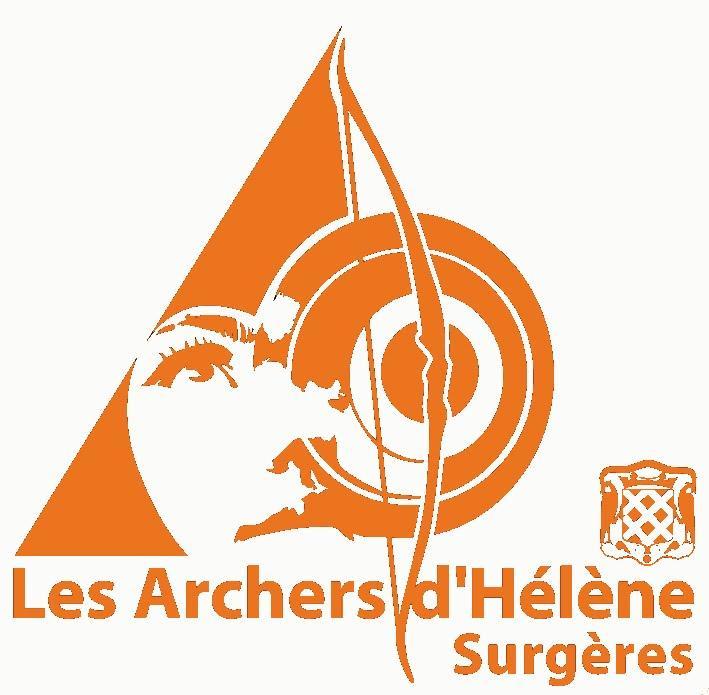 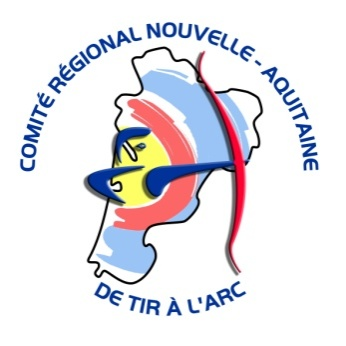                                           Et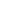                           Ont le plaisir de vous inviter au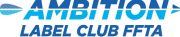 CHAMPIONNAT RÉGIONAL TIR CAMPAGNE Sélectif pour les Championnats de France le dimanche 19 JUIN 2022   au Bois de la Bastière (près de la D118) Coordonnées GPS Google Maps : 46°01'29.0"N 0°42'50.5"W ou 46.024716, Lien Google Maps : https://goo.gl/maps/3WcSg91yo2mArbitres :            RESPONSABLE : BRUGERON Daniel			ASSISTANT : DELLANDREA RogerVérification des parcours le : 18/06/22Inscriptions et engagements : Les inscriptions se font obligatoirement via le classement régional sur le site du Comité Régional. Seuls les archers néo-aquitains ayant participé à au moins 2 concours CAMPAGNE, dont un en Nouvelle Aquitaine durant la saison, pourront être classés sur ce Championnat Régional. Dernier concours sélectif : WE du 05/06/22.Ce championnat est ouvert à tous les archers licenciés FFTA dans la limite des places disponibles, avec priorité aux néo-aquitains. Les inscriptions se feront par mail à l’adresse suivante : lesarchersdhelene.secretaire@gmail.comClôture des inscriptions : 8 jours avant la compétition - Licence FFTA 2022 obligatoire, à présenter au greffe.  Engagements : Adultes 12 € (sénior et junior) - Jeunes 8 € Les pelotons seront constitués par l’organisateur. Phases finales sur 2 parcours A et B.  Les ½ finales se dérouleront en simultané sur les parcours A et B selon les catégories. Pour les finales, les qualifiés échangeront les parcours.Horaires :Classement : Les 3 premiers de chaque catégorie seront récompensés Nb : chaque score réalisé sur 24 cibles sera transmis à la FFTA comme habituellementInformations :La tenue de club est souhaitée pour la compétition. Tenue de Club ou blanche obligatoire pour le podium.Buvette à disposition : 	sandwichs chauds et froids (à réserver entre 8h et 9h), pâtisseries, boissons chaudes et froides. Coordonnées GPS Google Maps : 46°01'29.0"N 0°42'50.5"W ou 46.024716, Lien Google Maps : https://goo.gl/maps/3WcSg91yo2m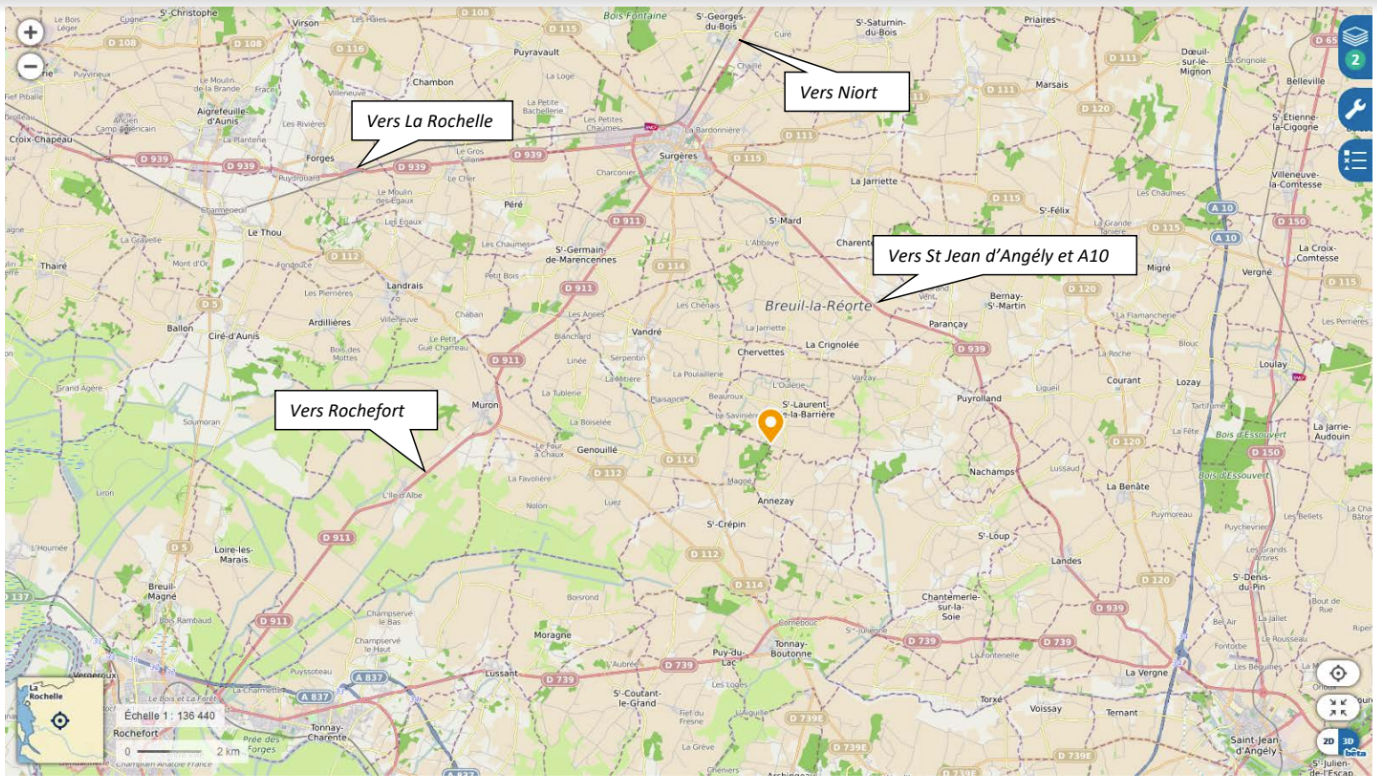 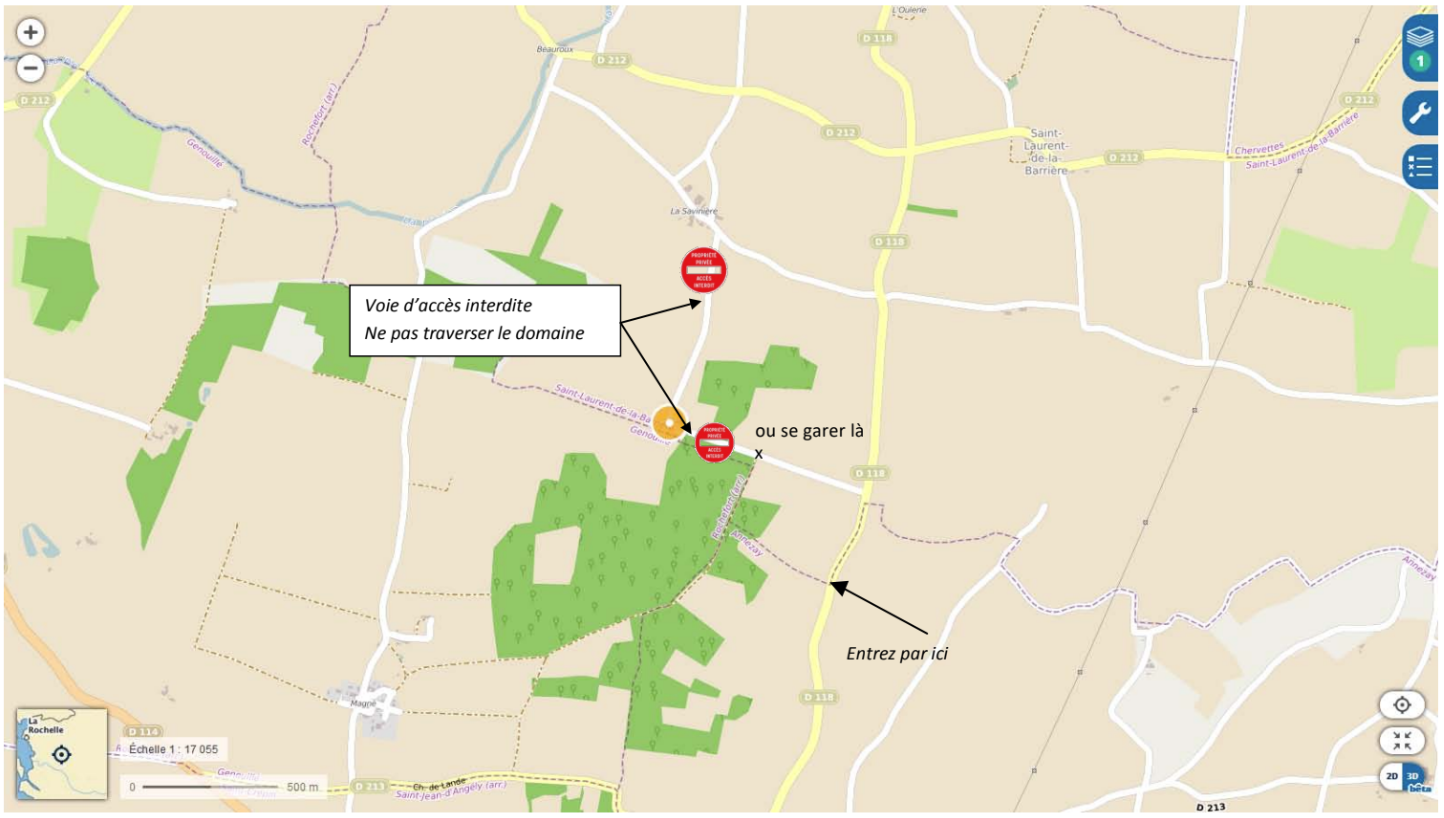 DéroulementDu ChampionnatMATINMATINDéroulementDu ChampionnatDébutFinOuverture du greffe08h0008h30Echauffement08h1508h45Appel des pelotons08h45Départ aux cibles09h00Fin des tirs Vers 13h30Demi-finales et finales (en suivant)30 minutes après fin des tirs30 minutes après fin des tirsRemise des récompenses estimée17h0017h00Pas de pause restauration